А знаете ли вы, почему Дед Мороз (или немецкий Дед Мороз -Weihnachtsmann) всегда одет в красное?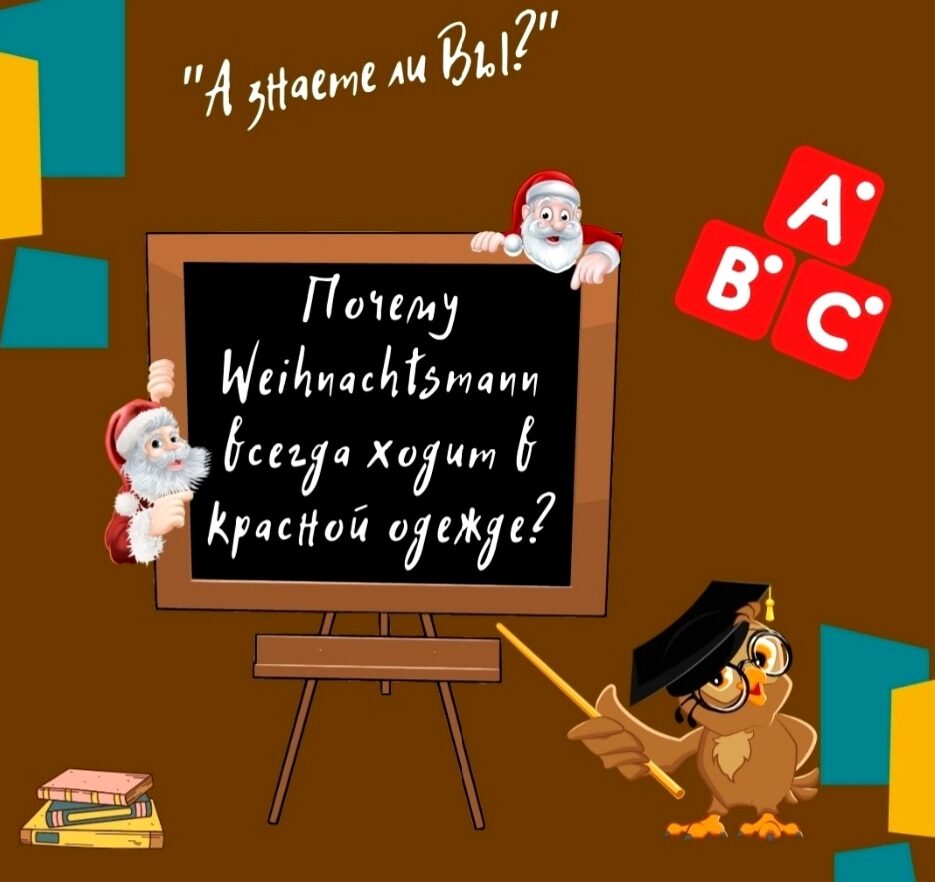 А знаете ли вы, почему Дед Мороз (или немецкий Дед Мороз -Weihnachtsmann) всегда одет в красное? Почему выбран именно этот цвет для его одежды? Опять же это связано с историей. По сути создателем образа современного Санты или Weihnachtsmann является компания Coca-Cola. И конечно же, красный цвет одежды этого героя должен был напоминать покупателям о бренде компании и мотивировать их покупать культовый напиток в предрождественское и рождественское время. 1931 году компания «Кока-кола» запустила рекламную кампанию для увеличения продаж прохладительных напитков в зимнее время. При этом она предложила более современный облик Санты, разработанный Хэддоном Сандбломом. Именно этому живописцу принадлежит заслуга создания образа обаятельного Санта-Клауса, узнаваемого и очень популярного во всём мире. Его изображения стали самыми удачными из тех, что были представлены ранее многими художниками под влиянием поэмы Клемента Кларка Мура и рисунков Томаса Наста. Костюм Санты в трактовке Сандблома был красным, с белой опушкой из меха. Но приоритет в использовании такого сочетания цветов в одежде сказочного персонажа вовсе не принадлежит компании «Кока-Кола»: гораздо раньше Санта, одетый подобным образом, появился на нескольких обложках юмористического журнала «Пак» (Puck) (1902, 1904 и 1905 годы) и на плакатах, рекламирующих напитки компании White Rock Beverages (1915 и 1920-е годы). Однако, красный цвет является также и символом Рождества в целом. Служители алтаря и пасторы христианской церкви​ в Рождество облачаются в красный, вспомните этот момент.​ Кардиналы и епископы также​ носят этот цвет, что очень важно для христианской церкви. Weihnachtsmann в культуре Германии часто приходит с Св. Николаем, 6 декабря мы это могли наблюдать. А его корни восходят к действующему епископу, в своем время, если верить старинным фотографиям и открыткам,​ ​ на нем был длинный красный плащ, а также митра и пастуший посох.​ Одна из версий такова: с легкой руки американского теолога Клемента Кларка Мура, начиная с 1822 года, Святого Николая стали изображать в виде толстощёкого жизнерадостного старика с курчавой бородой. Мур же посадил Санта Клауса в сани, запряженные восьмеркой оленей. Одежды Рождественского Деда были белыми. Но в 1847 году немецкий художник Мориц фон Швинд изготовил цветную гравюру, которая называлась "Господин Мороз". Изображенный на ней Дед носил красное одеяние, красную шапочку и держал в руках ветку со свечами. ​ Но есть и еще один примечательный факт про нашего родного Дедушку Мороза. Все мы знаем, что к нам он может приходить в костюмах разного цвета- и синего, и белого, и красного тоже. Если с Сантой и Weihnachtsmann ситуация хоть немного прояснилась, то почему же в русской культуре произошло так?​ Древний Дед Мороз, согласно славянским языческим мифам, обитал в ледяной избушке в стране мертвых, куда можно было попасть, пройдя через колодец. Сначала шуба его была синей (как указывающий на северное, холодное происхождение) , на дореволюционных открытках можно встретить и белого Деда Мороза (тоже символ снега, льда, холода) и даже в серебряной шубке. Сейчас же Дед Мороз чаще всего приходит в красном костюме, хотя бывает что иногда​ и в синей шубе. После Октябрьской революции 1917 года, в 1920-ых годах Дед Мороз стал подвергаться гонениям, как идеологически вредный персонаж (вместе с ним и ничем не повинной елкой, как символом Нового года) . Опала закончилась только в 1935 году, и сценаристы стали разрабатывать программы массовых новогодних елок, ведущими которых стали Дед Мороз и его внучка, Снегурочка. В начале 1937 года Дед Мороз и Снегурочка впервые явились вместе на праздник елки в московский Дом Союзов. Красный цвет костюма отлично подходил под символику Советского государства. ​